DISPERSION OF MEDICATION FORM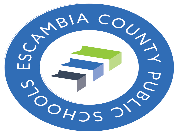 Escambia County Public Schools                             Health ServicesJ. E. Hall Center 30 E. Texar Dr. Pensacola, FL 32503                                      Phone: 850-469-5456DISPERSION OF MEDICATION FORMEscambia County Public Schools                             Health ServicesJ. E. Hall Center 30 E. Texar Dr. Pensacola, FL 32503                                      Phone: 850-469-5456DISPERSION OF MEDICATION FORMEscambia County Public Schools                             Health ServicesJ. E. Hall Center 30 E. Texar Dr. Pensacola, FL 32503                                      Phone: 850-469-5456DISPERSION OF MEDICATION FORMEscambia County Public Schools                             Health ServicesJ. E. Hall Center 30 E. Texar Dr. Pensacola, FL 32503                                      Phone: 850-469-5456DISPERSION OF MEDICATION FORMEscambia County Public Schools                             Health ServicesJ. E. Hall Center 30 E. Texar Dr. Pensacola, FL 32503                                      Phone: 850-469-5456DISPERSION OF MEDICATION FORMEscambia County Public Schools                             Health ServicesJ. E. Hall Center 30 E. Texar Dr. Pensacola, FL 32503                                      Phone: 850-469-5456DISPERSION OF MEDICATION FORMEscambia County Public Schools                             Health ServicesJ. E. Hall Center 30 E. Texar Dr. Pensacola, FL 32503                                      Phone: 850-469-5456Please return the completed form to the school health room/office.Please return the completed form to the school health room/office.Please return the completed form to the school health room/office.Please return the completed form to the school health room/office.Please return the completed form to the school health room/office.Please return the completed form to the school health room/office.Please return the completed form to the school health room/office.I. STUDENT INFORMATIONI. STUDENT INFORMATIONI. STUDENT INFORMATIONI. STUDENT INFORMATIONI. STUDENT INFORMATIONI. STUDENT INFORMATIONI. STUDENT INFORMATIONStudent’s Name:Student’s Name:Student’s Name:Birth DateGrade/ TeacherGrade/ TeacherGrade/ TeacherParent/GuardianParent/GuardianAddressAddressAddressAddressAllergiesHome PhoneWork PhoneWork PhoneWork PhoneWork PhoneCell PhoneCell PhoneII. ACTIOIN PLANII. ACTIOIN PLANII. ACTIOIN PLANII. ACTIOIN PLANII. ACTIOIN PLANII. ACTIOIN PLANII. ACTIOIN PLANTHIS REQUEST IS TO BE EFFECTIVE FOR THE SCHOOL YEAR 20 	- 20 	_    Diagnosis:  	NAME OF MEDICATION & STRENGTH (mg, mcg):	                    ROUTE:_______________LABEL INSTRUCTIONS: 	_______________________________________________________________________	________   POSSIBLE SIDE EFFECTS: ___________________________DOSAGE (# pills, ml, puffs) TO BE GIVEN AT SCHOOL: _____________TIME TO BE GIVEN AT SCHOOL: 	THIS REQUEST IS TO BE EFFECTIVE FOR THE SCHOOL YEAR 20 	- 20 	_    Diagnosis:  	NAME OF MEDICATION & STRENGTH (mg, mcg):	                    ROUTE:_______________LABEL INSTRUCTIONS: 	_______________________________________________________________________	________   POSSIBLE SIDE EFFECTS: ___________________________DOSAGE (# pills, ml, puffs) TO BE GIVEN AT SCHOOL: _____________TIME TO BE GIVEN AT SCHOOL: 	THIS REQUEST IS TO BE EFFECTIVE FOR THE SCHOOL YEAR 20 	- 20 	_    Diagnosis:  	NAME OF MEDICATION & STRENGTH (mg, mcg):	                    ROUTE:_______________LABEL INSTRUCTIONS: 	_______________________________________________________________________	________   POSSIBLE SIDE EFFECTS: ___________________________DOSAGE (# pills, ml, puffs) TO BE GIVEN AT SCHOOL: _____________TIME TO BE GIVEN AT SCHOOL: 	THIS REQUEST IS TO BE EFFECTIVE FOR THE SCHOOL YEAR 20 	- 20 	_    Diagnosis:  	NAME OF MEDICATION & STRENGTH (mg, mcg):	                    ROUTE:_______________LABEL INSTRUCTIONS: 	_______________________________________________________________________	________   POSSIBLE SIDE EFFECTS: ___________________________DOSAGE (# pills, ml, puffs) TO BE GIVEN AT SCHOOL: _____________TIME TO BE GIVEN AT SCHOOL: 	THIS REQUEST IS TO BE EFFECTIVE FOR THE SCHOOL YEAR 20 	- 20 	_    Diagnosis:  	NAME OF MEDICATION & STRENGTH (mg, mcg):	                    ROUTE:_______________LABEL INSTRUCTIONS: 	_______________________________________________________________________	________   POSSIBLE SIDE EFFECTS: ___________________________DOSAGE (# pills, ml, puffs) TO BE GIVEN AT SCHOOL: _____________TIME TO BE GIVEN AT SCHOOL: 	THIS REQUEST IS TO BE EFFECTIVE FOR THE SCHOOL YEAR 20 	- 20 	_    Diagnosis:  	NAME OF MEDICATION & STRENGTH (mg, mcg):	                    ROUTE:_______________LABEL INSTRUCTIONS: 	_______________________________________________________________________	________   POSSIBLE SIDE EFFECTS: ___________________________DOSAGE (# pills, ml, puffs) TO BE GIVEN AT SCHOOL: _____________TIME TO BE GIVEN AT SCHOOL: 	THIS REQUEST IS TO BE EFFECTIVE FOR THE SCHOOL YEAR 20 	- 20 	_    Diagnosis:  	NAME OF MEDICATION & STRENGTH (mg, mcg):	                    ROUTE:_______________LABEL INSTRUCTIONS: 	_______________________________________________________________________	________   POSSIBLE SIDE EFFECTS: ___________________________DOSAGE (# pills, ml, puffs) TO BE GIVEN AT SCHOOL: _____________TIME TO BE GIVEN AT SCHOOL: 	III. PHYSICIAN PERMISSION (To be completed ONLY if student is to carry and/or self-administer medication.)III. PHYSICIAN PERMISSION (To be completed ONLY if student is to carry and/or self-administer medication.)III. PHYSICIAN PERMISSION (To be completed ONLY if student is to carry and/or self-administer medication.)III. PHYSICIAN PERMISSION (To be completed ONLY if student is to carry and/or self-administer medication.)III. PHYSICIAN PERMISSION (To be completed ONLY if student is to carry and/or self-administer medication.)III. PHYSICIAN PERMISSION (To be completed ONLY if student is to carry and/or self-administer medication.)III. PHYSICIAN PERMISSION (To be completed ONLY if student is to carry and/or self-administer medication.)Florida law only allows students with asthma, life-threatening allergic reactions, diabetes, pancreatic insufficiency, or cystic fibrosis,with parent and physician authorization, to carry and self-administer the prescribed type of medication as below.s. 1002.20(3)(h), FS Inhalant                                                        s. 1002.20(3)(k), FS Prescribed Pancreatic Enzymes. 1002.20(3)(i), FS Epinephrine Auto-Injector                             s. 1002.20(3)(j), FS Diabetes Medication and SuppliesThis student is both capable and responsible for        carrying and/or       self-administering this medication.Print Physician's Name: 	Address:  	Physician's Signature: 		Phone: 		Date:  	Florida law only allows students with asthma, life-threatening allergic reactions, diabetes, pancreatic insufficiency, or cystic fibrosis,with parent and physician authorization, to carry and self-administer the prescribed type of medication as below.s. 1002.20(3)(h), FS Inhalant                                                        s. 1002.20(3)(k), FS Prescribed Pancreatic Enzymes. 1002.20(3)(i), FS Epinephrine Auto-Injector                             s. 1002.20(3)(j), FS Diabetes Medication and SuppliesThis student is both capable and responsible for        carrying and/or       self-administering this medication.Print Physician's Name: 	Address:  	Physician's Signature: 		Phone: 		Date:  	Florida law only allows students with asthma, life-threatening allergic reactions, diabetes, pancreatic insufficiency, or cystic fibrosis,with parent and physician authorization, to carry and self-administer the prescribed type of medication as below.s. 1002.20(3)(h), FS Inhalant                                                        s. 1002.20(3)(k), FS Prescribed Pancreatic Enzymes. 1002.20(3)(i), FS Epinephrine Auto-Injector                             s. 1002.20(3)(j), FS Diabetes Medication and SuppliesThis student is both capable and responsible for        carrying and/or       self-administering this medication.Print Physician's Name: 	Address:  	Physician's Signature: 		Phone: 		Date:  	Florida law only allows students with asthma, life-threatening allergic reactions, diabetes, pancreatic insufficiency, or cystic fibrosis,with parent and physician authorization, to carry and self-administer the prescribed type of medication as below.s. 1002.20(3)(h), FS Inhalant                                                        s. 1002.20(3)(k), FS Prescribed Pancreatic Enzymes. 1002.20(3)(i), FS Epinephrine Auto-Injector                             s. 1002.20(3)(j), FS Diabetes Medication and SuppliesThis student is both capable and responsible for        carrying and/or       self-administering this medication.Print Physician's Name: 	Address:  	Physician's Signature: 		Phone: 		Date:  	Florida law only allows students with asthma, life-threatening allergic reactions, diabetes, pancreatic insufficiency, or cystic fibrosis,with parent and physician authorization, to carry and self-administer the prescribed type of medication as below.s. 1002.20(3)(h), FS Inhalant                                                        s. 1002.20(3)(k), FS Prescribed Pancreatic Enzymes. 1002.20(3)(i), FS Epinephrine Auto-Injector                             s. 1002.20(3)(j), FS Diabetes Medication and SuppliesThis student is both capable and responsible for        carrying and/or       self-administering this medication.Print Physician's Name: 	Address:  	Physician's Signature: 		Phone: 		Date:  	Florida law only allows students with asthma, life-threatening allergic reactions, diabetes, pancreatic insufficiency, or cystic fibrosis,with parent and physician authorization, to carry and self-administer the prescribed type of medication as below.s. 1002.20(3)(h), FS Inhalant                                                        s. 1002.20(3)(k), FS Prescribed Pancreatic Enzymes. 1002.20(3)(i), FS Epinephrine Auto-Injector                             s. 1002.20(3)(j), FS Diabetes Medication and SuppliesThis student is both capable and responsible for        carrying and/or       self-administering this medication.Print Physician's Name: 	Address:  	Physician's Signature: 		Phone: 		Date:  	Florida law only allows students with asthma, life-threatening allergic reactions, diabetes, pancreatic insufficiency, or cystic fibrosis,with parent and physician authorization, to carry and self-administer the prescribed type of medication as below.s. 1002.20(3)(h), FS Inhalant                                                        s. 1002.20(3)(k), FS Prescribed Pancreatic Enzymes. 1002.20(3)(i), FS Epinephrine Auto-Injector                             s. 1002.20(3)(j), FS Diabetes Medication and SuppliesThis student is both capable and responsible for        carrying and/or       self-administering this medication.Print Physician's Name: 	Address:  	Physician's Signature: 		Phone: 		Date:  	IV. PARENTAL PERMISSION (To Be Completed by Parent/Guardian and witnessed by School District staff or notarized). Form is void if this section is incomplete.IV. PARENTAL PERMISSION (To Be Completed by Parent/Guardian and witnessed by School District staff or notarized). Form is void if this section is incomplete.IV. PARENTAL PERMISSION (To Be Completed by Parent/Guardian and witnessed by School District staff or notarized). Form is void if this section is incomplete.IV. PARENTAL PERMISSION (To Be Completed by Parent/Guardian and witnessed by School District staff or notarized). Form is void if this section is incomplete.IV. PARENTAL PERMISSION (To Be Completed by Parent/Guardian and witnessed by School District staff or notarized). Form is void if this section is incomplete.IV. PARENTAL PERMISSION (To Be Completed by Parent/Guardian and witnessed by School District staff or notarized). Form is void if this section is incomplete.IV. PARENTAL PERMISSION (To Be Completed by Parent/Guardian and witnessed by School District staff or notarized). Form is void if this section is incomplete.I request the designated school personnel or its agents to assist my child in the administration of the above-prescribed medication. I give permission for my child to take this medication while in school or while participating in school activities away from the school site. I understand that: (1) there is no liability on the part of the school district, its personnel, or agents, for civil damages as a result of the administration of this medication to my child when the person administering the medication acts as an ordinarily reasonably prudent person would have acted under the same or similar circumstances; (2) this medication must be brought to the school only by a responsible adult; (3) this medication must be in its original labeled container; (4) this medication will be destroyed if it is not picked up within one week following the above stop date or by the close of the current school year, whichever occurs first. I hereby authorize the exchange of medical information regarding my child's treatment plan between the physician and school health personnel of the School District of Escambia County and its agents. I assume all risk and liability with respect to my child's use of epinephrine, including any related injection device, inhalant, insulin, diabetes supplies, or prescribed pancreatic enzyme when authorizing my child to self-administer and/or carry the prescribed medication.Print: Parent/ Guardian Name: 		Date: 	Parent/Guardian Signature:	 	School District Staff Signature: 	Notary:Signed before me in 	, Florida this 	day of 	20 	. Identification: 	Known by meSignature of Notary	Notary StampPursuant to Section 1006.062, Florida Statute, any student who is required to take, during the regular school day, medication prescribed for him/her by a physician, may be assisted by the school nurse or other designated personnel.9400-HES-005-Revised: July 11, 2023I request the designated school personnel or its agents to assist my child in the administration of the above-prescribed medication. I give permission for my child to take this medication while in school or while participating in school activities away from the school site. I understand that: (1) there is no liability on the part of the school district, its personnel, or agents, for civil damages as a result of the administration of this medication to my child when the person administering the medication acts as an ordinarily reasonably prudent person would have acted under the same or similar circumstances; (2) this medication must be brought to the school only by a responsible adult; (3) this medication must be in its original labeled container; (4) this medication will be destroyed if it is not picked up within one week following the above stop date or by the close of the current school year, whichever occurs first. I hereby authorize the exchange of medical information regarding my child's treatment plan between the physician and school health personnel of the School District of Escambia County and its agents. I assume all risk and liability with respect to my child's use of epinephrine, including any related injection device, inhalant, insulin, diabetes supplies, or prescribed pancreatic enzyme when authorizing my child to self-administer and/or carry the prescribed medication.Print: Parent/ Guardian Name: 		Date: 	Parent/Guardian Signature:	 	School District Staff Signature: 	Notary:Signed before me in 	, Florida this 	day of 	20 	. Identification: 	Known by meSignature of Notary	Notary StampPursuant to Section 1006.062, Florida Statute, any student who is required to take, during the regular school day, medication prescribed for him/her by a physician, may be assisted by the school nurse or other designated personnel.9400-HES-005-Revised: July 11, 2023I request the designated school personnel or its agents to assist my child in the administration of the above-prescribed medication. I give permission for my child to take this medication while in school or while participating in school activities away from the school site. I understand that: (1) there is no liability on the part of the school district, its personnel, or agents, for civil damages as a result of the administration of this medication to my child when the person administering the medication acts as an ordinarily reasonably prudent person would have acted under the same or similar circumstances; (2) this medication must be brought to the school only by a responsible adult; (3) this medication must be in its original labeled container; (4) this medication will be destroyed if it is not picked up within one week following the above stop date or by the close of the current school year, whichever occurs first. I hereby authorize the exchange of medical information regarding my child's treatment plan between the physician and school health personnel of the School District of Escambia County and its agents. I assume all risk and liability with respect to my child's use of epinephrine, including any related injection device, inhalant, insulin, diabetes supplies, or prescribed pancreatic enzyme when authorizing my child to self-administer and/or carry the prescribed medication.Print: Parent/ Guardian Name: 		Date: 	Parent/Guardian Signature:	 	School District Staff Signature: 	Notary:Signed before me in 	, Florida this 	day of 	20 	. Identification: 	Known by meSignature of Notary	Notary StampPursuant to Section 1006.062, Florida Statute, any student who is required to take, during the regular school day, medication prescribed for him/her by a physician, may be assisted by the school nurse or other designated personnel.9400-HES-005-Revised: July 11, 2023I request the designated school personnel or its agents to assist my child in the administration of the above-prescribed medication. I give permission for my child to take this medication while in school or while participating in school activities away from the school site. I understand that: (1) there is no liability on the part of the school district, its personnel, or agents, for civil damages as a result of the administration of this medication to my child when the person administering the medication acts as an ordinarily reasonably prudent person would have acted under the same or similar circumstances; (2) this medication must be brought to the school only by a responsible adult; (3) this medication must be in its original labeled container; (4) this medication will be destroyed if it is not picked up within one week following the above stop date or by the close of the current school year, whichever occurs first. I hereby authorize the exchange of medical information regarding my child's treatment plan between the physician and school health personnel of the School District of Escambia County and its agents. I assume all risk and liability with respect to my child's use of epinephrine, including any related injection device, inhalant, insulin, diabetes supplies, or prescribed pancreatic enzyme when authorizing my child to self-administer and/or carry the prescribed medication.Print: Parent/ Guardian Name: 		Date: 	Parent/Guardian Signature:	 	School District Staff Signature: 	Notary:Signed before me in 	, Florida this 	day of 	20 	. Identification: 	Known by meSignature of Notary	Notary StampPursuant to Section 1006.062, Florida Statute, any student who is required to take, during the regular school day, medication prescribed for him/her by a physician, may be assisted by the school nurse or other designated personnel.9400-HES-005-Revised: July 11, 2023I request the designated school personnel or its agents to assist my child in the administration of the above-prescribed medication. I give permission for my child to take this medication while in school or while participating in school activities away from the school site. I understand that: (1) there is no liability on the part of the school district, its personnel, or agents, for civil damages as a result of the administration of this medication to my child when the person administering the medication acts as an ordinarily reasonably prudent person would have acted under the same or similar circumstances; (2) this medication must be brought to the school only by a responsible adult; (3) this medication must be in its original labeled container; (4) this medication will be destroyed if it is not picked up within one week following the above stop date or by the close of the current school year, whichever occurs first. I hereby authorize the exchange of medical information regarding my child's treatment plan between the physician and school health personnel of the School District of Escambia County and its agents. I assume all risk and liability with respect to my child's use of epinephrine, including any related injection device, inhalant, insulin, diabetes supplies, or prescribed pancreatic enzyme when authorizing my child to self-administer and/or carry the prescribed medication.Print: Parent/ Guardian Name: 		Date: 	Parent/Guardian Signature:	 	School District Staff Signature: 	Notary:Signed before me in 	, Florida this 	day of 	20 	. Identification: 	Known by meSignature of Notary	Notary StampPursuant to Section 1006.062, Florida Statute, any student who is required to take, during the regular school day, medication prescribed for him/her by a physician, may be assisted by the school nurse or other designated personnel.9400-HES-005-Revised: July 11, 2023I request the designated school personnel or its agents to assist my child in the administration of the above-prescribed medication. I give permission for my child to take this medication while in school or while participating in school activities away from the school site. I understand that: (1) there is no liability on the part of the school district, its personnel, or agents, for civil damages as a result of the administration of this medication to my child when the person administering the medication acts as an ordinarily reasonably prudent person would have acted under the same or similar circumstances; (2) this medication must be brought to the school only by a responsible adult; (3) this medication must be in its original labeled container; (4) this medication will be destroyed if it is not picked up within one week following the above stop date or by the close of the current school year, whichever occurs first. I hereby authorize the exchange of medical information regarding my child's treatment plan between the physician and school health personnel of the School District of Escambia County and its agents. I assume all risk and liability with respect to my child's use of epinephrine, including any related injection device, inhalant, insulin, diabetes supplies, or prescribed pancreatic enzyme when authorizing my child to self-administer and/or carry the prescribed medication.Print: Parent/ Guardian Name: 		Date: 	Parent/Guardian Signature:	 	School District Staff Signature: 	Notary:Signed before me in 	, Florida this 	day of 	20 	. Identification: 	Known by meSignature of Notary	Notary StampPursuant to Section 1006.062, Florida Statute, any student who is required to take, during the regular school day, medication prescribed for him/her by a physician, may be assisted by the school nurse or other designated personnel.9400-HES-005-Revised: July 11, 2023I request the designated school personnel or its agents to assist my child in the administration of the above-prescribed medication. I give permission for my child to take this medication while in school or while participating in school activities away from the school site. I understand that: (1) there is no liability on the part of the school district, its personnel, or agents, for civil damages as a result of the administration of this medication to my child when the person administering the medication acts as an ordinarily reasonably prudent person would have acted under the same or similar circumstances; (2) this medication must be brought to the school only by a responsible adult; (3) this medication must be in its original labeled container; (4) this medication will be destroyed if it is not picked up within one week following the above stop date or by the close of the current school year, whichever occurs first. I hereby authorize the exchange of medical information regarding my child's treatment plan between the physician and school health personnel of the School District of Escambia County and its agents. I assume all risk and liability with respect to my child's use of epinephrine, including any related injection device, inhalant, insulin, diabetes supplies, or prescribed pancreatic enzyme when authorizing my child to self-administer and/or carry the prescribed medication.Print: Parent/ Guardian Name: 		Date: 	Parent/Guardian Signature:	 	School District Staff Signature: 	Notary:Signed before me in 	, Florida this 	day of 	20 	. Identification: 	Known by meSignature of Notary	Notary StampPursuant to Section 1006.062, Florida Statute, any student who is required to take, during the regular school day, medication prescribed for him/her by a physician, may be assisted by the school nurse or other designated personnel.9400-HES-005-Revised: July 11, 2023